Председатель административной комиссии администрации Омсукчанского муниципального округаКистанов Олег ВикторовичТел.: 91-328Заместитель председателя административной комиссии администрации Омсукчанского муниципального округаЦарицына Инна НиколаевнаТел.: 91-705Секретарь административной комиссии администрации Омсукчанского муниципального округаБелоненко Владимир АлександровичТел.: 91-081Дежурная часть Отд. МВД России по Омсукчанскому районуТел.: 91-540Административная комиссия администрацииОмсукчанского муниципального округа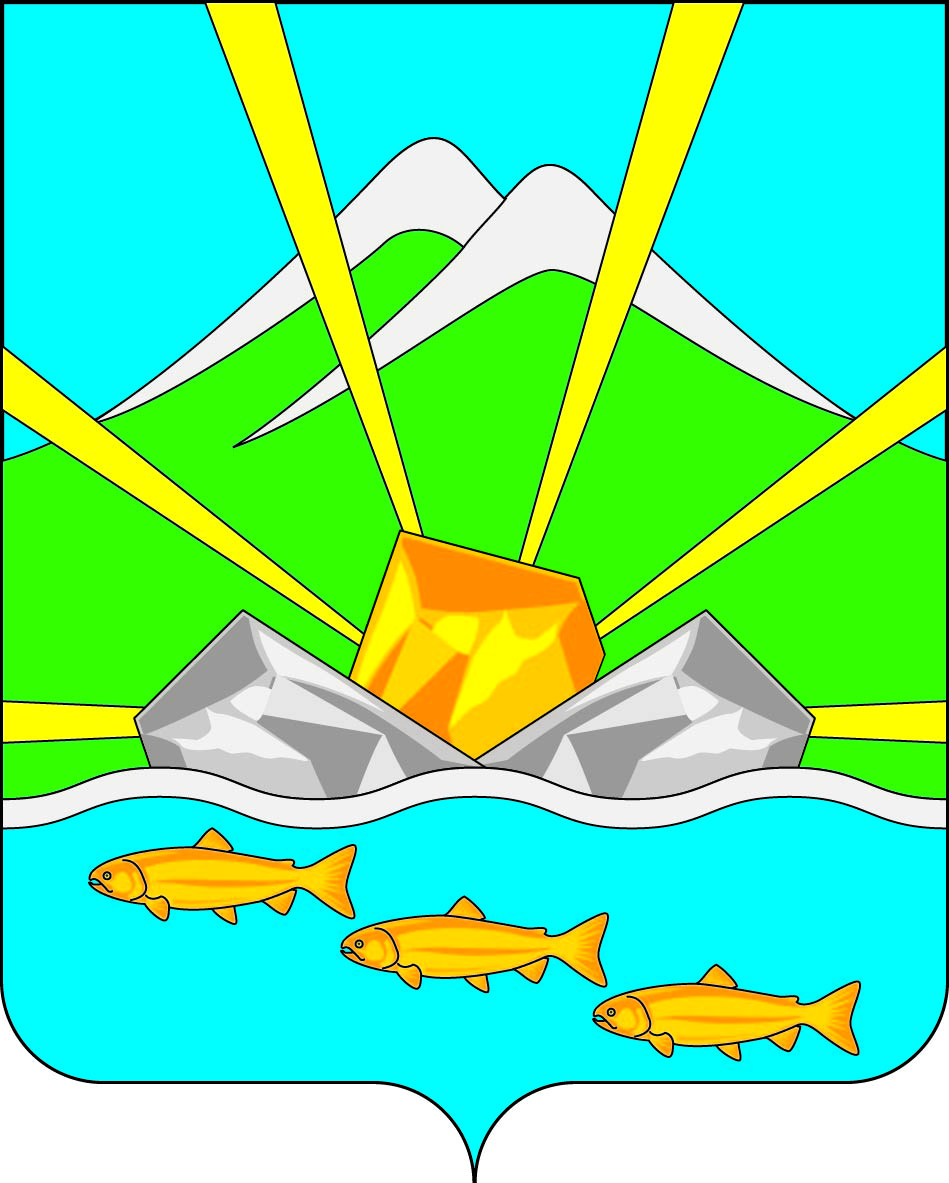 Омсукчанский муниципальный округ2023 г.Уважаемые жители Омсукчанского муниципального округа! Начинается теплая пора. И многие владельцы домашних животных стараются проводить со своими питомцами больше времени на свежем воздухе. Но далеко не все делают это правильно, соблюдая установленные запреты и правила.Отношения в области обращения с животными, а также обеспечения безопасности и иных прав и законных интересов граждан при обращении с животными регулируются Федеральным законом от 27 декабря 2018 года 
№ 498-ФЗ «Об ответственном обращении с животными и о внесении изменений в отдельные законодательные акты Российской Федерации».Владельцы домашних животных обязаны соблюдать права и законные интересы лиц, проживающих в многоквартирном доме, в помещениях которого содержатся домашние животные.При выгуле домашнего животного необходимо соблюдать следующие требования:- обеспечить безопасность граждан, животных, сохранность имущества физических лиц и юридических лиц;- исключить возможность свободного, неконтролируемого передвижения животного (самовыгул) при пересечении проезжей части автомобильной дороги, в лифтах и помещениях общего пользования многоквартирных домов, во дворах таких домов, на детских и спортивных площадках;- обеспечить уборку продуктов жизнедеятельности животного в местах и на территориях общего пользования;- не допускать выгул животного вне мест, разрешенных решением органа местного самоуправления для выгула животных;- обеспечить выгул потенциально опасной собаки, независимо от места выгула, в наморднике и поводке (потенциально опасная собака может находиться без намордника и поводка только на огороженной территории, принадлежащей владельцу животного на праве собственности или ином законном основании). На территории Омсукчанского муниципального округа действуют Правила благоустройства и содержания территории муниципального образования «Омсукчанский муниципальный округ», утвержденные Собранием представителей муниципального образования «Омсукчанский городской округ» от 06.05.2016 № 34.1. Согласно Разделу 9 «Требования к выгулу домашних животных» вышеуказанных Правил:п. 7.9.1. Лица, осуществляющие выгул домашних животных, обязаны не допускать повреждение или уничтожение ими зеленых насаждений на территориях общего пользования.п. 7.9.2. В случаях загрязнения выгуливаемыми животными мест общего пользования лицо, осуществляющее выгул, обязано обеспечить уборку и удаление экскрементов.Владельцам животных следует предотвращать опасное воздействие своих животных на других животных и людей, а также обеспечивать тишину для окружающих в соответствии с санитарными нормами, соблюдать действующие санитарно-гигиенические и ветеринарные правила.п. 7.9.3. Администрация Округа определяет места организации специальных площадок для выгула домашних животных.Постановлением администрации Омсукчанского городского округа от 28.01.2016 г. № 32 определены места для выгула собак:	в п. Омсукчан: - пустырь за магазином «Искра» и антенной РТС; - пустырь между домами по улице Мира, 32 и улице Транспортная, 6, прилегающий к объездной дороге.                 в п. Дукат:	- пустырь, находящийся через дорогу за домом по проспекту Победы, 33; - в районе бывшего Детского сада №2.п. 7.9.4. На территории округа запрещается:1) передвижение сельскохозяйственных животных без сопровождения; 2) осуществлять выпас сельскохозяйственных животных вне специально отведенных администрацией Омсукчанского муниципального округа мест и без наблюдения владельца или уполномоченного им лица;3) содержать домашних животных на балконах, лоджиях, в местах общего пользования многоквартирных жилых домов;4) осуществлять выгуливание домашних животных вне мест или специальных площадок для выгула домашних животных.Все вышеуказанные нарушения Правил влекут административную ответственность, предусмотренную статьей 6.4 Закона Магаданской области №583-ОЗ от 15.03.2005 
«Об административных правонарушениях в Магаданской области» - «Нарушение правил благоустройства территории муниципального образования».  Санкцией статьи предусмотрено наказание в виде предупреждения или наложения административного штрафа на граждан в размере от двух тысяч пятисот рублей до пяти тысяч рублей, на должностных лиц – от пяти тысяч до двадцати тысяч рублей, на юридических лиц – от пятнадцати тысяч до семидесяти пяти тысяч рублей. Уважаемые жители, если Вы заметили нерадивых граждан, выгуливающих своих питомцев в неотведенных для этого местах, фиксируйте данные факты с помощью фотокамеры (телефона), с данными фотоматериалами обращайтесь в административную комиссию Омсукчанского муниципального округа!  Владельцев животных хочется призвать к уважению других граждан, соблюдению установленных норм обращения с животными!Давайте прилагать все усилия для того, чтобы содержать территорию нашего округа в порядке. Это важно для каждого из нас! 